ANEXO VIIGOVERNO DO ESTADO DO ESPÍRITO SANTOSECRETARIA DE ESTADO DA EDUCAÇÃOCARTA DE ANUÊNCIA DA ASSOCIAÇÃO COMUNITÁRIA DOS QUILOMBOLAS DE GRAÚNA CNPJ 22.873.529/0001-52Eu .......................................................................................................................................... RG ..........................................., representante legal da Associação ..............................................................., localizada no município ......................................, declaro que o(a) candidato(a) .............................................................................................................................................. RG .................................... 1. É membro da comunidade quilombola ........................................... e conta com a ANUÊNCIA desta comunidade quilombola para desempenhar a função (em Escola Quilombola) de: (   ) Professor(a) (   ) Pedagogo(a) (   ) Coordenador (a)2. Conhece e respeita a organização social, os costumes, as crenças e as tradições da referida comunidade quilombola? SIM (    ) NÃO (    ) Declaro ainda que, enquanto Associação Quilombola, zelaremos pelo cumprimento, por parte do(a) funcionário(a) contratado(a), das funções pelas quais ele(a) é responsável. ................................................................................, ............. de ........................... de ..............................................................................................................       Assinatura do presidente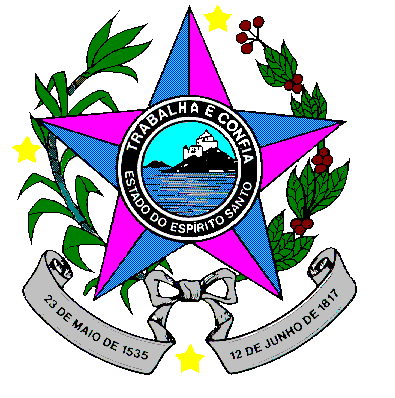 